entidad mexicana de acreditación, a. c.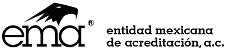 LISTA DE VERIFICACIÓN DE INSPECCIÓN DE BPL PROGRAMA  DE RECONOCIMIENTO AL CUMPLIMIENTO DE BPLInspección de NormaOCDE Principios de Buenas Prácticas de Laboratorio (1998)Laboratorio:……………………………………………………...No. Referencia………..Fecha(s) de Revisión Documental:…………………………………Por:………………………Fecha(s) de Inspección en sitio:……………………………………….Inspector Líder:…………………………………………………………...Inspector:…………………………………………………………...Experto(s) Técnico:……………………………………………………..1Organización y Personal del LaboratorioOrganización y Personal del LaboratorioOrganización y Personal del Laboratorio1.1 / 1.1.3Laboratorio / Gestión de sitioLaboratorio / Gestión de sitioLaboratorio / Gestión de sitio1.1.2(a)Identificado1.1.1Responsabilidad general de BPL1.1.2(b)Personal1.1.2(b)Instalaciones1.1.2(b)equipo/herramientas1.1.2(b)materialesOrganigrama- BPL	- otro1.1.2, 1.4Personal (general)1.1.2(c)CV	- Certificación	- Entrenamiento	- Experiencia1.1.2(c)Descripciones de puesto1.1.2(d)	 - Comprensión funciones1.1.2(d)Entrenamiento	                  - POE	- registro1.4.1Conocimiento relevante de  BPL 1.4.2Cumplimiento del plan de estudio & POEsDesviacionesdocumentadonotificado1.4.3Calidad de datos sin procesar1.4.4Riesgos a la Salud	- propios	- Estudio1.2, 1.3Directores del estudio / Investigadores PrincipalesDirectores del estudio / Investigadores PrincipalesDirectores del estudio / Investigadores Principales1.1.2(c)CV	- título	- entrenamiento	- experiencia1.1.2(c)Descripciones de puesto (o POEs)1.2.1punto de control único1.2.1responsabilidad general1.3Etapas delegadas1.1.2(g)(h)Designado por DIRECCIÓN (DE & IP)criteriosapropiadoproceso1 SD / estudioPrecio a estudio1.2.2(b)Comunicación efectiva1.2.3 (c)Reemplazo (DE & IR)Proceso documentalRegistrosDesignado por DIRECCIÓN2Programa de Aseguramiento de calidad (unidad de aseguramiento de calidad UAC)Programa de Aseguramiento de calidad (unidad de aseguramiento de calidad UAC)Programa de Aseguramiento de calidad (unidad de aseguramiento de calidad UAC)1.1.2(f)UAC	- establecido	- funcionando2.1.1	- documentadoPersonal de la UAC 2.1.2Gestión designadaResponsable directoFamiliaridad con la prueba2.1.3No relacionado con la conducción del estudio1.1.2(c)CV	- Título	- Entrenamiento	- Experiencia1.1.2((c)Descripción de puesto1.1.2(d)	 - Comprende funciones1.1.2(d)Entrenamiento	- POE	              - registro2.2.1(a)Acceso a copias de:Planes de estudioPOEsLista Maestra2Programa de Aseguramiento de Calidad (contd.)Programa de Aseguramiento de Calidad (contd.)Programa de Aseguramiento de Calidad (contd.)7.4.5 Inspección de POEs en PACPlaneaciónProgramaciónDesempeño DocumentaciónInformes2.2.1(e) Reporte de A.C. (por escrito)7.4.5POETFMSDPIGestión de lugar de prueba2.2.1(f)Declaraciones de A.C. (Informe final)Tipo de inspecciónFechas de inspecciónEtapa EvaluadaFecha de informe“Informe final refleja datos sin procesar”“Informe final refleja datos sin procesar”Firmado2Programa de aseguramiento de calidad (contd.)Programa de aseguramiento de calidad (contd.)Programa de aseguramiento de calidad (contd.)2.2.1(b)Plan de estudio de auditorías7.4.5POEVerificar cumplimiento de BPL Documentado2.2.1(c)Inspecciones basadas en el estudio7.4.5POEPlan/S, POEs disponiblesEn seguimientoregistrado, conservadosreportados2.2.1(c)Inspecciones basadas en las instalaciones7.4.5POEPlan /S, POEs disponiblesEn seguimientoRegistrado, conservadoReportado2.2.1(c)Inspecciones basadas en el proceso7.4.5POEPlan /S, POEs disponiblesEn seguimientoRegistrado, conservadoReportado2.2.1(d)Inspecciones del reporte de estudio7.4.5POEExacto & completo:Descripción de métodoDescripción de procedimientoObservacionesResultadosReflejo de información sin procesarreportado7Procedimientos Operacionales Estandarizados (POE)Procedimientos Operacionales Estandarizados (POE)Procedimientos Operacionales Estandarizados (POE)7.1POEs	- escritos1.1.2(e),	- adecuados, válidos1.1.2(e)	- establecidos, seguidos1.1.2(e), 7.1	- TFM aprobados1.1.2(e), 7.1	- incl. Revisiones1.1.2(k)Archivados históricamenteControl de documentos7.1Lista maestraidentificaciónfecha / problema / revisiónfoliación1.1.2(e), 7.1Aprobación de DIRECCION7.2Distribución / localización1.2.2(c),Personal disponible para estudio1.4.2, 7.2Áreas físicas del lab7.2Disponibilidad inmediata7.2Material adicionalLibros de textoArtículosMétodos analíticosmanuales3Instalaciones3.3.1Apto para estudios de:tamañoconstrucciónubicaciónReducción de interferencias3.3.2Separación de actividades1.1.2(n)Suministros cumplen con los requisitos3.5Manejo y eliminación de desperdiciosIntegridad protegida del EstudioRecolección en instalacionesInstalaciones de almacénInstalaciones de eliminación de desperdiciosdescontaminación (POE)transportación (POE)5Sistemas de prueba (Físico / Químico)Sistemas de prueba (Físico / Químico)Sistemas de prueba (Físico / Químico)4Aparatos, Materiales & ReactivosAparatos, Materiales & ReactivosAparatos, Materiales & Reactivos3.2Sistema de pruebas para Instalaciones 3.2.1cuartos/áreas suficientesaislamiento de sistemas de pruebaAislamiento de proyectosSeguridad contra riesgo biológico4, 5Sistema de prueba / Aparatos / HerramientasSistema de prueba / Aparatos / Herramientas4.1, 5.1.1Para producción de información, almacenamiento, recuperación &Para producción de información, almacenamiento, recuperación & Control ambiental  Control ambiental (incl. Sistemas computarizados)(incl. Sistemas computarizados)Ubicado apropiadamenteDiseño apropiadoCapacidad adecuada4.2, 7.4.2(a)Aparatos / EquipoInspección periódicaPOEsRegistrosLimpieza periódica7.4.2(a)POEsRegistrosMantenimiento periódico7.4.2(a)POEsRegistrosCalibración periódica7.4.2(a)POEsRegistrosMediciónTrazabilidaduso7.4.2(a)POEs4.3, 5.1.2No interfiere con el sistema de prueba5.1.2Aseguramiento de integridad4.4Químicos / Reactivos / SolucionesQuímicos / Reactivos / Soluciones7.4.2(c)POEsPreparaciónEtiquetadoIdentificaciónConcentraciónFecha de caducidad(Extensión de registro de evaluación/ análisis) (Extensión de registro de evaluación/ análisis) Instrucciones de almacenamientoInformación disponibleFuenteFecha de preparaciónEstabilidad5.2Sistemas de prueba (Biológica)Sistemas de prueba (Biológica)3.2Instalaciones de sistema de prueba3.2.1cuartos/áreas suficientesaislamiento de sistemas de pruebaAislamiento de proyectosSeguridad contra riesgo biológico3.2.2Cuartos/ áreas para enfermosdiagnósticotratamientocontrol3.2.3Cuartos/ áreas para almacenamientoSuministroEquipamientoSist. De pruebas separadosProtección contra:InfestaciónContaminaciónDeterioración5.2Sistema de pruebas biológicas5.2.1Condiciones apropiadas para:Sistema de prueba para almacenamientoEstablecidoCon mantenimientoAlmacenamientoEstablecidoCon mantenimiento7.4.4(a)Preparación de cuarto POE7.4.4(a)Ambiente POEManejoEstablecidoCon mantenimientoCuidadoEstablecidoCon mantenimiento5.2Sistema de prueba (Biológico; contd.)Sistema de prueba (Biológico; contd.)7.4.4(b)Sistema de pruebas Biológicas POEs:Sistema de pruebas Biológicas POEs:ReciboTransferenciaColocacióncaracterizaciónidentificacióncuidado5.2.2Sistema de prueba en reciboaislado hasta evaluacióneliminación de lote para enfermedades inusuales / muerteeliminación de lote para enfermedades inusuales / muerte5.2.3Registrofuentefecha de llegadacondición de llegada5.2.2diagnóstico/ tratamientoAntes del estudio5.2.2al inicio del estudio, libre deenfermedad y/ocondición que interfiera7.4.4(c)Sistema de prueba POEs (previo):preparaciónobservaciónexaminaciónRegistro5.2.2diagnóstico / tratamiento5.2.4Aclimataciónperiodo adecuadoantes de la primera administración5.2Sistema de prueba (Biológico; contd.)Sistema de prueba (Biológico; contd.)Durante el estudio5.2.2, 7.4.4(d)Enfermo/ lesionado (POE)aisladodiagnosticado& tratadoregistrado5.2.5Individuos identificables(cuando no se estén alojando)5.2.5Individuos identificables(cuando no se estén alojando)5.2.5Alojamiento/ contenedores5.2.5Información completa de identificación5.2.6Limpio/ sanitizadoIntervalos apropiadosMateriales/ cubiertasLibre de contaminantesCambiadoControl de enfermedad/ registrado7.4.4(c)Sistema de pruebas  POEs (durante):PreparaciónObservaciónExaminación7.4.4(e)Sistema de pruebas POEs (final)necropsia histopatologíarecolección de muestraidentificación de muestra8.3.1identificación de estudio8.3.1Confirmación de origen8.3.1RastreabilidadManejo de muestra5.2.7Estudios de campo  (Horticultura)7.4.4(f)Asentamiento de propósito / posicionamiento de POE5.2.7La ubicación evita:Dispersión de pesticidasPesticidas anteriores6Objetos de prueba y referenciaObjetos de prueba y referencia3.3Objetos de Prueba/Ref en instalaciones3.3.1Cuartos / áreas separadasRecepción / almacenamiento vs Mezcla en vehículoRecepción / almacenamiento vs Mezcla en vehículo3.3.2Almacenamiento vs sistemas de prueba3.3.2Almacenamiento adecuado para conservar:Identidadconcentraciónpurezaestabilidadseguridad para riesgos 6.1Recepción, Manejo, Muestreo, AlmacenamientoRecepción, Manejo, Muestreo, Almacenamiento6.1.1Registros (prueba & objetos de ref.)caracterizaciónfecha de recepciónfecha de expiracióncantidad recomendadacantidad usada6.1.2, 7.4.1Procedimientos identificados (POE)RecepciónManejoMuestreoAlmacenamientoQue asegura:HomogeneidadEstabilidadSin contaminaciónSin mezcolanza6.1.3, 7.4.1Etiquetación de contenedores (POE)IdentificaciónFecha de expiraciónInstrucciones de almacenamiento8.3.1Número de estudio6.2.6Muestra Analítica (archivo) Lote de cada objeto de prueba Excepto a corto plazo6.2Caracterización1.1.2(p)Caracterización apropiada 6.2.1, 6.2.2IdentidadNúmero de lotePurezacomposiciónconcentraciónotros para identificación6.2.4Estabilidad conocidaCondiciones de almacenamientoCondiciones de prueba6.2.3Proveedor proporcionó:Identificación de mecanismo de verificación6.2.5Objeto de prueba en vehículoHomogeneidad determinadaconcentración determinadaestabilidad determinada8Desempeño del estudioDesempeño del estudio1.1.2(m)Horario maestro7.4.3estudio codificado POE8.3.1identificación únicaEstudios Multi-sitiosPOEPlanes/S & Planes/ADE vs IP entendidoDLab vs Dsitio entendidoAC Líder vs AC sitio Enmiendas correctasDesviaciones correctasReporte PI formal1.1.2(o)Líneas de comunicación clarasDE / IP / AC(s)Estudio de personal8.1Planes de estudio8.1.1Escrito8.1.1Iniciación previa1.1.2(i), 8.1.1Documentación aprobada por DE1.2.2(a), 8.1.1Firma / fecha8.1.1También aprobado por :DirecciónProveedor1.1.2(j),Disponible para AC1.2.2(b)Oportuno8.1.1Verificado para BPL por AC 1.2.2(c), 1.4.2Disponible para personal de estudio1.2.2(e), 8.3.2En seguimiento8.1.3Planes de estudio a corto plazoGenérico + suplementario8.1.2(a)Enmiendas de plan de estudio1.2.2(a), 8.1.2(a)Aprobado por DE8.1.2(a)firma / fecha8.1.2(a)justificado8.1.2(a)en mantenimiento con plan1.2.2(b)Disponible para ACoportuno1.2.2(c), 1.4.2Disponible para personal de estudio1.2.2(e)Desviaciones1.2.2(e), 8.1.2(b)Planes de estudio1.2.2(e), 7.3POEs1.2.2(e)Director de estudio / PI8.1.2(b)en fecha & oportunas8.1.2(b)descrito, explicado1.2.2(e), 7.3, 8.1.2(b)reconocidoimpacto evaluado1.2.2(e), 7.3documentadoacción correctiva1.2(b)Mantenido con datos sin procesar8.2Contenido del plan de estudioPOE8.2.1(a)Título descriptivo8.2.1(b)Naturaleza y propósito8.2.2(a)ProveedorNombreDirección1.2.2(d), 8.2.2(b)Instalaciones de prueba – nombre, direcciónNombreDirección8.2.2(c)Director de estudioNombreDirección1.2.2(d), 8.2.2(b)Sitio(s) de pruebaNombreDirección1.2.2(d), 8.2.2(d)Investigador(es) personalNombreDirección1.2.2(d)fase(s) delegada8.2.3(a)Fechas de aprobación / firmasDirector de estudioTFMProveedor8.2.3(b)Inicio experimental / finalización8.2.1(c)Identificación de objeto de prueba8.2.1(d)Identificación de Objeto de referencia8.2Contenido de plan de estudio (contd.)8.2.4Métodos de pruebaEjem.. OECD Guía de prueba8.2.5(a)Sistema de prueba – justificación8.2.5(b)Sistema de prueba – caracterizaciónespecies / presiónfuentenúmero / género / edad / peso8.2.5(c)Administración	– método 	- lógica8.2.5(d)Nivel de dosis / frecuencia / duración8.2.5(e)Diseño experimental cronologíamétodosmateriales / condicionespruebas/medicionestipo / frecuenciaEstadísticas que serán usadas8.2.6Registros que serán conservadosDatos de estudio7.4.3POErecolección de datossistemas indexadosmanejo de información1.2.2(f)Completamente documentado , registrado1.4.3, 8.3.3Directo, oportuno1.4.3, 8.3.3Certero8.3.3Legible1.4.3, 8.3.3Personal responsable8.3.3Firmado, con fecha 8.3.4EnmiendasOriginal no es oscuroRazonesFirmado, con fecha8.3.5Información electrónica aportación firmada y con fechaEnmiendasrastreo y seguimiento de cambios para auditoríaoriginal no es oscuroidentificación individualRazonesSistemas computarizados1.2.2(g)Validados1.1.2(q), 7.4.2(b)POEs1.1.2(q), 7.4.2(b)validación1.1.2(q)adecuados para el propósito1.1.2(q), 7.4.2(b)operación1.1.2(q), 7.4.2(b)mantenimiento7.4.2(b)seguridad7.4.2(b)control de cambio7.4.2(b)Respaldo7.4.3Uso9Reportes de estudio7.4.3POE en preparación9.1.1para cada estudioEstudios a corto plazoGenérico + suplemento9.1.4Notificar enmiendasPOErazones especificasfirma SD, fecha9.1.5Excl. Reformación regulatoria9.2Contenido de reporte9.2.1(a)Título descriptivoObjeto de prueba9.2.1(b)identificación9.2.1(d)caracterizaciónpurezaestabilidadhomogeneidad9.2.1(c)Nombre del objeto de referencia9.2.2(a)Proveedornombredirección1.2.2(d), 9.2.2(b)Instalaciones de pruebanombredirección9.2.2(c)Director de estudionombredirección1.2.2(d), 9.2.2(b)Sitio(s) de pruebanombredirección1.2.2(d), 9.2.2(d)investigador(es) principalesnombreDirección1.2.2(d)Fase/rol delegado9.2.2(e)Científico(s) contribuyendoNombreDirección9.2.3Inicio & final experimental9.2.4Declaración de ACTipo de inspecciónFecha de inspecciónFase inspeccionadaFecha de reporteDeclaración de datos sin procesar Firmado9.2.5(a)Métodos/descripción de materiales9.2.5(b)OECD Lineamientos de la prueba9.2.6ResultadosResumenSegún plan de estudioDivergencias descritasCálculosEstadísticasevaluación/discusión/	conclusiónevaluación/discusión/	conclusión9.2.7Ubicación de almacenamiento/archivo plan, información, reportemuestraprueba/muestra de objeto de referencia1.2.2(h), 9.1.3Director de estudio / PIFirma / fechaAcepta responsabilidadConformidad de BPL9.1.2PI / reportes de científicosFirmado y con fecha10Almacenamiento & Retención de Registros & Materiales(Archivos)Almacenamiento & Retención de Registros & Materiales(Archivos)Almacenamiento & Retención de Registros & Materiales(Archivos)1.1.2(l)Archivistas identificados1.1.2(c)CV	- calificaciones	- entrenamiento	- experiencia1.1.2(c)Descripción de puesto1.1.2(d)	 - comprender funciones1.1.2(d)Entrenamiento	- POE	- registros3.4Instalaciones de archivosegurorecuperableplanes / reportes /informaciónObjetos de pruebaMuestrasProtección contra deterioración prematuraProtección contra deterioración prematura10.1Periodo de retenciónespecificadoDisposición de documentos 10.4Destino de cierreEnviado a proveedor10.3Acceso a materialesAutorización de la gerenciaRegistros:entradasalida (autorizado, razón)regreso10Almacenamiento & Retención de registros y materiales (Archivos; contd.)Almacenamiento & Retención de registros y materiales (Archivos; contd.)Almacenamiento & Retención de registros y materiales (Archivos; contd.)10.1Registros y materiales guardadosRegistros y materiales guardadosRegistros y materiales guardados1.2.2(i)DE responsable1.2.2(i)Estudios terminados10.2Catalogados7.4.3POE10.1(a)Planes /reportes/informaciónPrueba /muestra de objetos de referencia10.1(b)Inspecciones de AC Horario Maestro10.1(c)Registros de personalcalificacionesentrenamientoexperienciadescripción de puesto10.1(d)Registros de equipoMantenimientocalibración10.1(e)Validación de sistemas computarizados - documentación 1.1.2(k), 10.1(f)POEs históricos10.1(g)Vigilancia ambiental6.2.7Objetos/ muestra de Prueba/Referencia6.2.7, 10.1tanto como la calidad lo permita6.2.7, 10.1justificado/ de haber previo: documentado 6.2.7, 10.1justificado/ de haber previo: documentado 